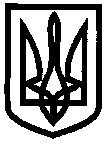 ДЕПАРТАМЕНТ НАУКИ І ОСВІТИ ХАРКІВСЬКОЇ ОБЛАСНОЇ ДЕРЖАВНОЇ АДМІНІСТРАЦІЇ ДЕРЖАВНИЙ НАВЧАЛЬНИЙ ЗАКЛАД«Ізюмський регіональний центр професійної освіти»НАКАЗм. Ізюм 23.05.2018                                                                   		  № 70Про проведення інструктажуНа виконання листа Департаменту науки і освіти Харківської обласної державної адміністрації № 01-30/1687 від 18.04.2018 року, Н А К А З У Ю: 1. Керівникам підрозділів та майстрам виробничого навчання з метою запобігання нещасних випадків з працівниками та учнями на водних об’єктах провести інструктаж  за інструкцією з охорони праці № 26 до 31.05.2018 року.3. Інженеру з охорони праці Сухорукову В.М. здійснити перевірку проведення інструктажу.4. Контроль за виконанням даного наказу залишаю за собою.Директор ДНЗ «Ізюмський регіональний центр професійної освіти»							Л.В.КолесникЮрисконсульт:								В.І.БондаренкоПідготував: Сухоруков В.М.З наказом ознайомлені:Соловей О.В.Чупова В.ВСтрільцова Д.А.Філатов О.Ф. Білоус Т.В. Водолазський І.В. Воротиленко О.Л. Гордіенко А.М. Грушка В.В. Дудник В.П.Дудник В.Г. Жданюкова О.П. Ільїнський В.В.Коваленко Н.О.Лаврентьєв  В.Б. Мірошниченко С.Ф. Машкова С.В. Нерезенко А.О.Поздняков І.Н. Приходько С.М. Соломко  Л.Б. Сенчук С.Я. Сикало Г.О.Сировацька Н.М.Сухомлин С.Г.Семеренко А.М.Фартушна Т.Г. Філатова С.О. Черкасов О.М. Чередниченко Є.Я. Чернікова М.Р.Шеремет І.М. Шеремет Є.Б. Шульц В.Г.Нікіфоров В.Я.